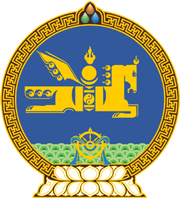 МОНГОЛ УЛСЫН ХУУЛЬ2017 оны 02 сарын 09 өдөр				                    Төрийн ордон, Улаанбаатар хотҮНДЭСНИЙ ИХ БАЯР НААДМЫН ТУХАЙХУУЛЬД НЭМЭЛТ, ӨӨРЧЛӨЛТОРУУЛАХ ТУХАЙ	1 дүгээр зүйл.Үндэсний их баяр наадмын тухай хуулийн 9 дүгээр зүйлийн 9.3 дахь хэсгийн “сумын мэргэн” гэсний дараа “, хоёрдугаар байр эзэлсэн харваачид аймаг, сумын гарамгай харваач, гуравдугаар байр эзэлсэн харваачид аймаг, сумын гоц харваач” гэж нэмсүгэй.	2 дугаар зүйл.Үндэсний их баяр наадмын тухай хуулийн 9 дүгээр зүйлийн 9.2 дахь хэсгийг доор дурдсанаар өөрчлөн найруулсугай:	“9.2.Улсын баяр наадмын үндэсний сурын харваанд гуравдугаар байр эзэлсэн харваачид улсын гоц харваач, хоёрдугаар байр эзэлсэн харваачид улсын гарамгай харваач, нэг түрүүлсэн харваачид улсын мэргэн, улсын мэргэн цолтон түрүүлбэл улсын даян мэргэн, улсын даян мэргэн цолтон түрүүлбэл улсын даяар дуурсах мэргэн, улсын даяар дуурсах мэргэн цолтон түрүүлбэл улсын дархан мэргэн цол олгоно.”МОНГОЛ УЛСЫН ИХ ХУРЛЫН ДАРГА					М.ЭНХБОЛД